Profesor Beogradske bankarske akademije dr Ivana Domazet održaće onlajn predavanje:DIGITALNE MARKETING KOMUNIKACIJE U VREME PANDEMIJE KORONA VIRUSA (utorak, 7. decembar 2021. u 12.00 sati)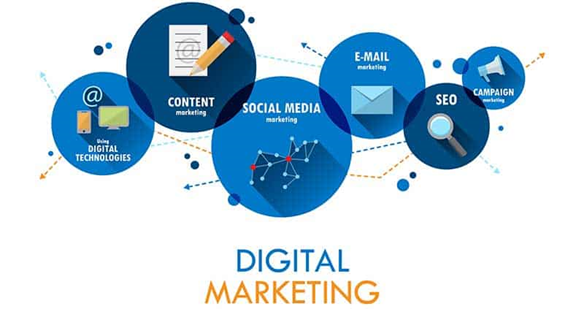 Rok za prijavljivanje: 6. decembar do 15.00 satihttps:Prijavljivanje: putem upitnikaLink za pristup učesnici će dobiti sat vremena ranije na e-mail adresu navedenu u prijavi.Dodatne informacije:  office@bba.edu.rs     Profesor Beogradske bankarske akademije dr Svetislav Paunović održaće onlajn predavanje:PREDUZETNIŠTVO U ERI DIGITALIZACIJE(četvrtak, 9. decembar 2021. u 18.00 sati)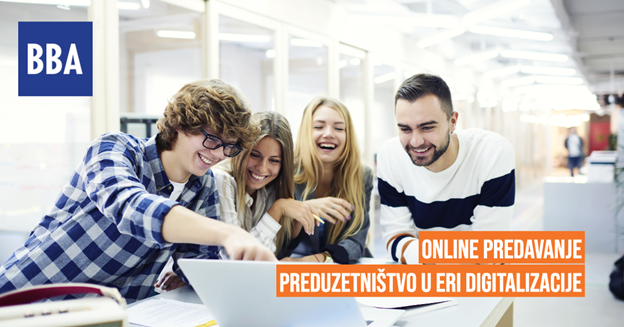   Rok za prijavljivanje: 8. decembar do 15.00 sati  Prijavljivanje: putem upitnika  Link za pristup učesnici će dobiti sat vremena ranije na e-mail adresu navedenu u prijavi.  Dodatne informacije:  office@bba.edu.rs     